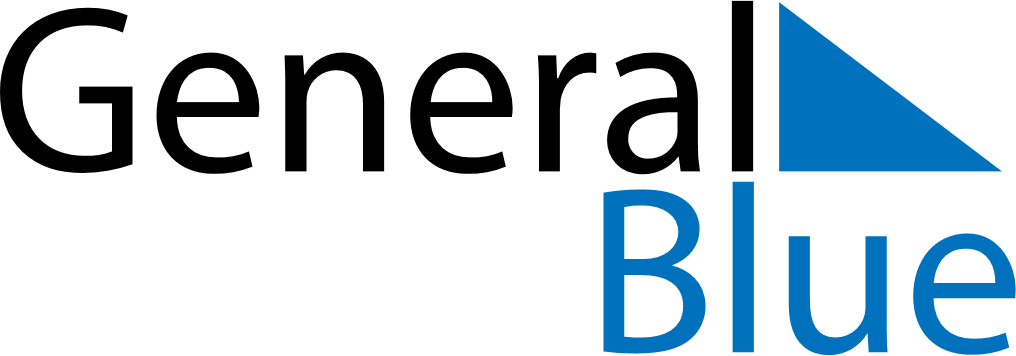 October 2029October 2029October 2029October 2029GuatemalaGuatemalaGuatemalaMondayTuesdayWednesdayThursdayFridaySaturdaySaturdaySunday12345667891011121313141516171819202021Revolution DayRevolution Day2223242526272728293031